SANJA DESPOTOVIĆ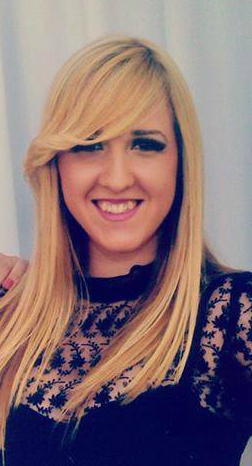 OSNOVNE INFORMACIJEFORMALNO OBRAZOVANJERADNO ISKUSTVOAKTIVNOSTI U BEZBEDNOSTI SAOBRAĆAJAREFERENCE - OBJAVLJENI STRUČNI RADOVIDespotović S., Veselinović S. (2015). Uporedna analiza karakterističnih povreda i izloženosti faktorima rizika u drumskom saobraćaju prilikom čeonih, bočno-čeonih i sudara pri vožnji u istom smeru. Kragujevac: Zbornik radova, X Međunarodna konferencija Bezbednost saobraćaja u lokalnoj zajednici, Despotović S., Uskoković N. (2014). Aktivnosti organizacija civilnog društva u cilju povećanja bezbednosti saobraćaja. Banja Luka: Zbornik radova, III Međunarodna konferencija Bezbjednost saobraćaja u lokalnoj zajednici, str. 53-56Despotović S., Pešić D., Marković V. (2014). Uloga crvenog krsta u sistemu bezbednosti saobraćaja - primer grada Zaječara. Zaječar: Zbornik radova, IX Međunarodna konferencija Bezbednost saobraćaja u lokalnoj zajednici, str. 109-112 Despotović S., Aleksić Lj. (2014). Koliko vozači u Evropi zaista znaju da pruže prvu pomoć- rezultati Pisa Euro Test istraživanja. Zaječar: Zbornik radova, IX Međunarodna konferencija Bezbednost saobraćaja u lokalnoj zajednici, str. 409-412 ORGANIZACIJE CIVILNOG DRUŠTVASEMINARI I LIDERSKE POZICIJE VEŠTINESTRANI JEZICIDatum rođenja15.05.1992.AdresaVojvode Radomira Putnika 8/18,26000 Pančevo, Republika SrbijaMobilni telefon+ 381 66 974 06 43E-mail adresasanja.despotovic92@gmail.comLinkedinrs.linkedin.com/pub/sanja-despotovic/62/933/97b/en2011 - Univerzitet u Beogradu - Saobraćajni fakultetOdsek: Drumski i gradski saobraćaj i transportSmer: Bezbednost drumskog saobraćaja2007 - 2011.Gimnazija "Uroš Predić", PančevoSmer: Društveno - jezički1999 - 2007.Osnovna škola "Dositej Obradović", Omoljica2015.Coca-Cola Hellenic Bottle Company Serbia (od juna – u toku)Pozicija: Saradnik na projektu razvoja operateraAdministrativna podrška na projektu razvoja operateraOrganizacija snimanja treninga, pravljenje trening materijala i održavanja treninga u koordinaciji sa službama proizvodnje, kontrole kvaliteta, održavanja, službe održivog razvojaVođenje evidencije o održanim treninzima i praćenje baze operateraPravovremeno i tačno izveštavanje o rezultatima proizvodne jedinice pretpostavljenom, kao i obavljanje relativnih analiza i razvijanje akcionih planovaObavljanje SAP transakcija u skladu sa potrebama posla, kao i monitoring, kontrola i analiza rezultata relevantnih za proizvodnjuRazvijanje odgovarajućih izveštaja u zavisnosti od potreba proizvodne jedinice i internih kupacaOdgovorna za administraciju i praćenje aktivnosti na projektu za razvoj operatera2015.Projekti u Beogradu i Novom Sadu koji se odnose na edukaciju dece predškolskog i  osnovnoškolskog uzrasta iz bezbednosti saobraćaja (3 meseca)Edukator i radnioničar, teorijski i praktični deo obuke kroz igru sa decomPreko 1500 dece pohađalo radioniceFinansijeri: Sekretarijat za saobraćaj grada Beograda, Uprava za saobraćaj grada Novog Sada2015.Institut Saobraćajnog fakulteta u Beogradu (2 meseca)Brojanje saobraćajaBrojanje pešačkih tokova2013 - 2014.Agencija "Promo House" Subotica (18 meseci)Promocija  i prodaja proizvoda Mlekare Subotice u hipermarketima u Beogradu2015.Edukator na projektu “Saobraćajna edukacija učenika prvog i drugog razreda osnovnih škola kroz radionice na poligonima”, Novi Sad – preko 700 dece osnovnoškolskog uzrasta je pohađalo radionice2015. Edukator na projektu “Bezbednost se uči od malih nogu”, Beograd – preko 800 dece predškolskog uzrasta je pohađalo radionice2015.Autorka i izlagač rada na X Međunarodnoj konferenciji "Bezbednost saobraćaja u lokalnoj zajednici", Kragujevac2015.Edukator na radionicama o bezbednom učestvovanju u saobraćaju za decu predškolskog i osnovnoškolskog uzrasta na teritoriji opština Voždovac i Savski venac, Beograd - preko 30 održanih radionica2015.Organizator skupa Transport and Traffic Business Day 2015, Savez studenata Saobraćajnog fakulteta2015.Učesnica prve Beogradske konferencije mladih (sektor za Saobraćaj) pri kreiranju predloga javne politike grada Beograda, Centar mladih Srbije2015.Izlagač Priručnika za prevenciju povreda u drumskom saobraćaju (WHO - Svetska zdravstvena organizacija) na III forumu izrade Strategije bezbednosti saobraćaja grada Požarevca, Požarevac2014.Učesnica XIII Simpozijuma sa međunarodnim učešćem "Veštačenje saobraćajnih nezogda i prevare u osiguranju", Divčibare2014.Autorka i izlagač dva rada na IX Međunarodnoj konferenciji "Bezbednost saobraćaja u lokalnoj zajednici", Zaječar2014.Organizator i predavač na seminaru "Prevencija povreda u drumskom saobraćaju", Saobraćajni fakultet u Beogradu2013.Organizator svetskog Dana sećanja na žrtve saobraćajnih nezgoda, Saobraćajni fakultet u Beogradu2013.Koordinator za bezbednost saobraćaja, Crveni krst Pančevo2013.Asistent predavača na obuci prve pomoći za vozače, Crveni krst Pančevo2012.Član radne grupe Bezbednost na programu izrade Strategije brige o mladima grada Pančeva za 2014/2017.2012.Trener na seminaru za vršnjačke edukatore u bezbednosti saobraćaja u okviru projekta "Vozi bezbedno", Grad Pančevo2011.Trener na seminaru "Obuka vršnjačkih edukatora o bezbednosti saobraćaja", Crveni krst Pančevo2010.Učesnica seminara "Bezbednost je u tvojim rukama“, Udruženje građana „Tračak“2013 - 2015.Udruženje građana Suncokret osnivač i predsednica2012 - 2013.AIESEC Srbijamenadžer za korporativnu saradnju2012 - 2015.Mladi istraživači Srbijeorganizator i kamp lider međunarodnih volonterskih kampova u Srbiji2009 - 2014.Crveni krst Pančevolicencirani predavač prve pomoći i koordinator za bezbednost saobraćaja2008 - 2014.Kreativni omladinski centar Pančeva za borbu protiv side - KOMPASvršnjački edukator2015.Finalista takmičenja “Case study – Supply Chain” u organizaciji Coca-Cola Hellenic i Škole poslovnih veština2014.Trening za trenere za međunarodne omladinske programe, Grupa "Hajde da..." 2014.Nacionalna konferencija "Uključi se - Kakvo civilno društvo želiš?" - Kreirаnje prve Nаcionаlne strаtegije zа stvаrаnje podsticаjnog okruženjа zа rаzvoj civilnog društvа, Kancelarija za saradnju sa civilnim društvom Vlade Srbije2013.Omladinska razmena "EuFuTour" – Reading Street messages as promotions of a common and intercultural Europe, Youth in Action program2012 - 2014.Kamp lider međunarodnih volonterskih kampova u Srbiji - Omoljici, Arilju i Donjoj Toponici2012 - 2013.Sudija na državnim, pokrajinskim i opštinskim takmičenjima u pružanju prve pomoći, Crveni krst Srbije2012.Local Leadership Development Seminar, AIESEC Beograd2012.Leader training seminar - Obuka koordinatora međunarodnih volonterskih kampova u Srbiji, Mladi istraživači Srbije2011.Prvo mesto na pokrajinskom takmičenju u pružanju prve pomoći, Crveni krst Vojvodine - kategorija omladine 2011.Asistent trenera na seminaru za obuku novih vršnjačkih edukatora o HIV/ AIDS2010.Seminar “Onlajn reputacija”, Beogradska otvorena škola - BOŠ2010.Seminar "Obuka vršnjačkih edukatora o bolestima zavisnosti" (Crveni krst Pančevo i omladina JAZAS Pančevo)Veštine prodaje i poslovne korespodencije, izrada SWOT i PEST analiza, istraživanje i segmentacija tržišta, objection handling, servisiranje (AIESEC Srbija) Veštine pisanja projekata za domaće i inostrane donatore, poznavanje procedura i tehnika pisanja projekata za EU fondove (Trening "Put ka EU fondovima") Veštine javnog nastupa i društvenog organizovanja (Srbija u pokretu) Građenje digitalnog identiteta, veštine korišćenja interneta u najrazličitije svrhe, veštine pisanja CV-ja i poznavanje strukture društvenih mreža (BOŠ) Preko 300 održanih predavanja o HIV/AIDS-u u Osnovnim i Srednjim školama na teritoriji opštine Pančevo (KOMPAS) Licencirani predavač prve pomoći (2012) - Licenciranje od strane Crvenog krsta Srbije Poznavanje rada na računaru (AutoCad, Inkscape, OmniTrans, ArcGis, MS Office, Internet)Power Point prezentacije (finale takmičenja „RAF Challange“, u organizaciji Računarskog fakulteta Beograd, 2009 - 2011) KonverzacijaČitanjePisanjeEngleski jezik♠♠♠♠♠♠♠♠♠♠♠♠♠♠♠Španski jezik♠♠♠♠♠♠♠♠♠♠♠♠♠♠♠Nemački jezik♠♠♠♠♠♠♠♠♠♠♠♠♠♠♠